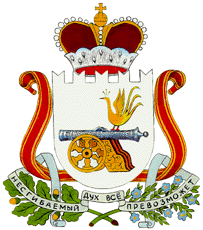 АДМИНИСТРАЦИЯ  ДОБРОМИНСКОГО СЕЛЬСКОГО ПОСЕЛЕНИЯ                     ГЛИНКОВСКОГО РАЙОНА  СМОЛЕНСКОЙ ОБЛАСТИ                              П О С Т А Н О В Л Е Н И Е от 31  января   2022 г.                               № 8 В целях приведения нормативного правового акта с действующим законодательством Российской Федерации Администрация Доброминского сельского поселения Глинковского района Смоленской области   п о с т а н о в л я е т:1.Внести в постановление Администрации Доброминского сельского поселения Глинковского района Смоленской области от 10.04.2014 г. № 24 Об утверждении Административного регламента Администрации Доброминского сельского поселения по предоставлению муниципальной услуги «Присвоение почтовых адресов новым объектам, подтверждение почтовых адресов существующих объектов и присвоение новых адресов в замен ранее присвоенных почтовых адресов на территории  Доброминского сельского поселения Глинковского  района Смоленской области» следующие изменения:1.1. Дополнить Административный регламент подпунктом 1.4.2.1  следующего содержания:«1.4.2.1  Информация о месте нахождения и графике работы Глинковского филиала смоленского областного государственного бюджетного учреждения «Многофункциональный центр по предоставлению государственных и муниципальных услуг населению» (далее - МФЦ).Место нахождения МФЦ: 216320, Смоленская область,      Глинковский район, с. Глинка, ул. Ленина, д. 17. Контактный телефон: (48165) 2-16-77.Адрес электронной почты: mfcglinka@admin-smolensk.ru Режим работы МФЦ:понедельник – пятница с 9:00 до 18:00»1.2. Подпункт 3.3.2.1 «Муниципальная услуга может предоставляться в электронной форме. При предоставлении муниципальной услуги в электронной форме осуществляются следующие этапы» Административного регламента дополнить абзацем 8 следующего содержания:«8. Муниципальная услуга в МФЦ не предоставляется.»2. Настоящее постановление вступает в силу со дня его подписания  и подлежит обнародованию в соответствии со статьей 40 Устава Доброминского сельского поселения Глинковского района Смоленской области.Глава муниципального образованияДоброминского сельского поселенияГлинковского района Смоленской области                                             Л.В. ЛарионоваО внесении изменений в   постановление Администрации Доброминского сельского поселения Глинковского района Смоленской области от 10.04.2014 г. № 24 Об утверждении Административного регламента Администрации Доброминского сельского поселения по предоставлению муниципальной услуги «Присвоение почтовых адресов новым объектам, подтверждение почтовых адресов существующих объектов и присвоение новых адресов в замен ранее присвоенных почтовых адресов на территории  Доброминского сельского поселения Глинковского  района Смоленской области»